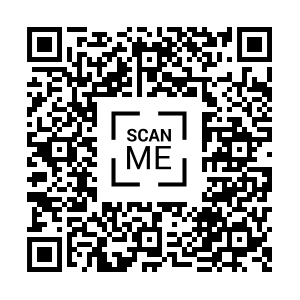 Irinaryabus39@yandex.ruIrinaryabus39@yandex.ruIrinaryabus39@yandex.ruIrinaryabus39@yandex.ruIrinaryabus39@yandex.ruIrinaryabus39@yandex.ruIrinaryabus39@yandex.ruIrinaryabus39@yandex.ruIrinaryabus39@yandex.ruIrinaryabus39@yandex.ruIrinaryabus39@yandex.ru